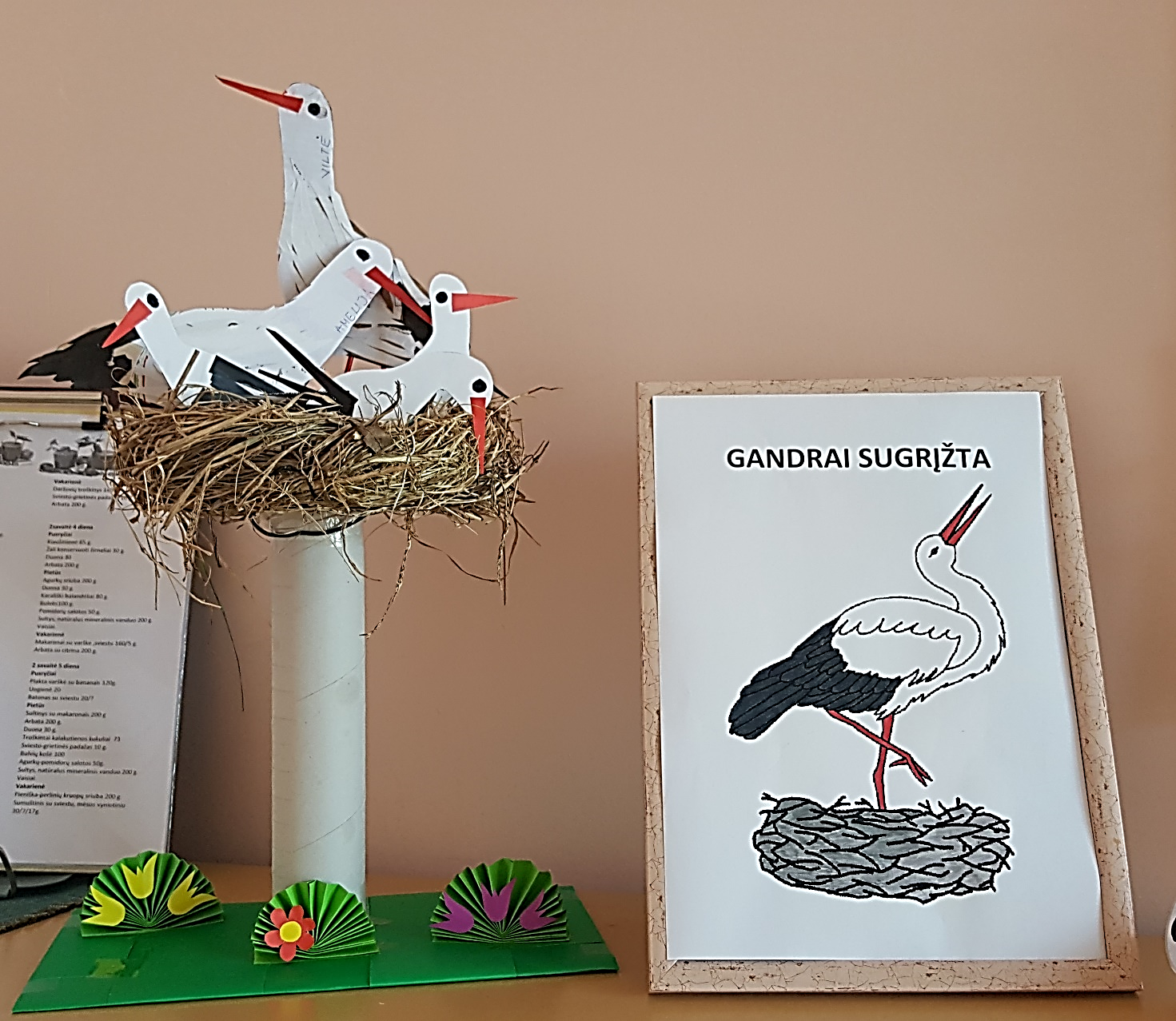 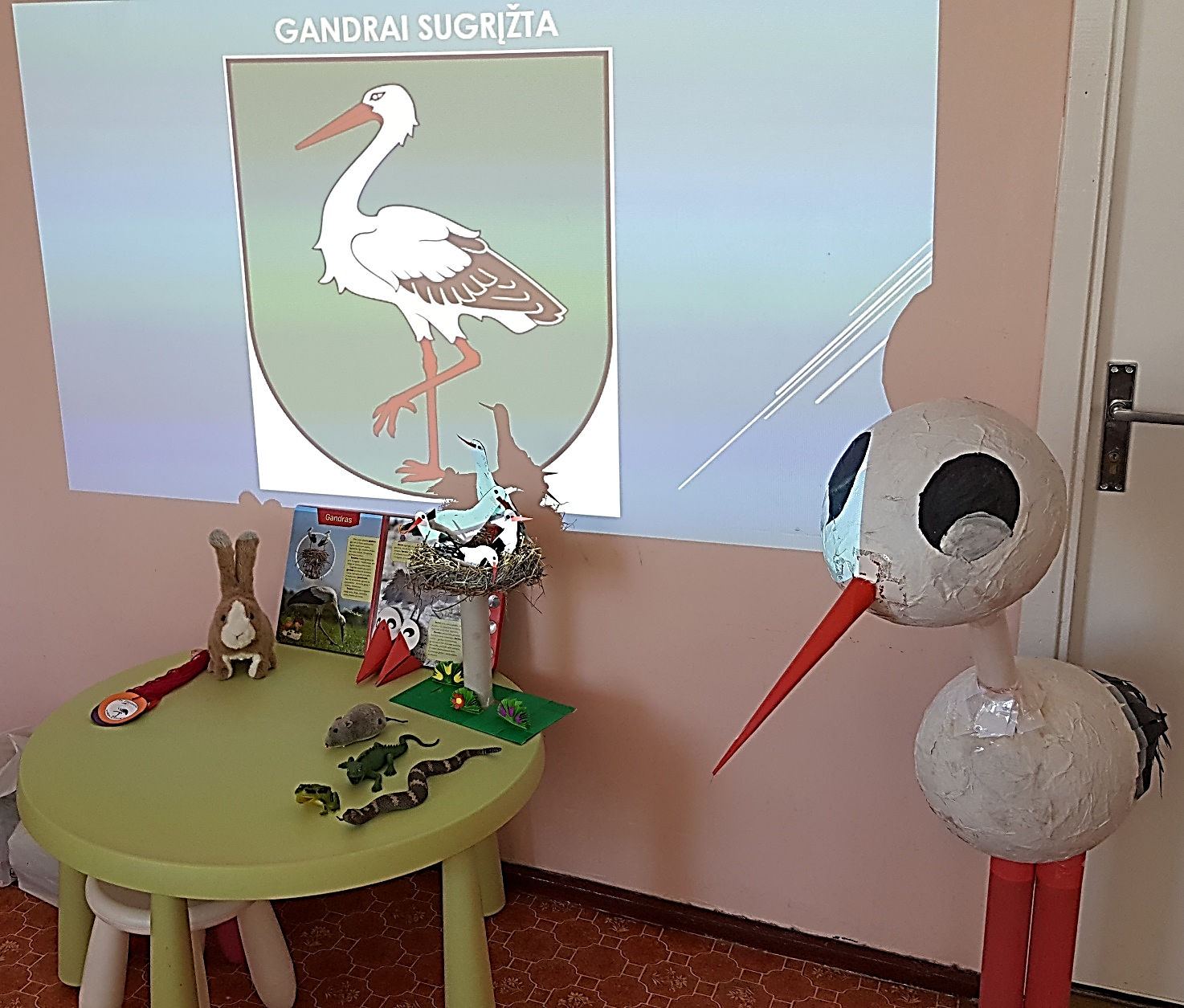 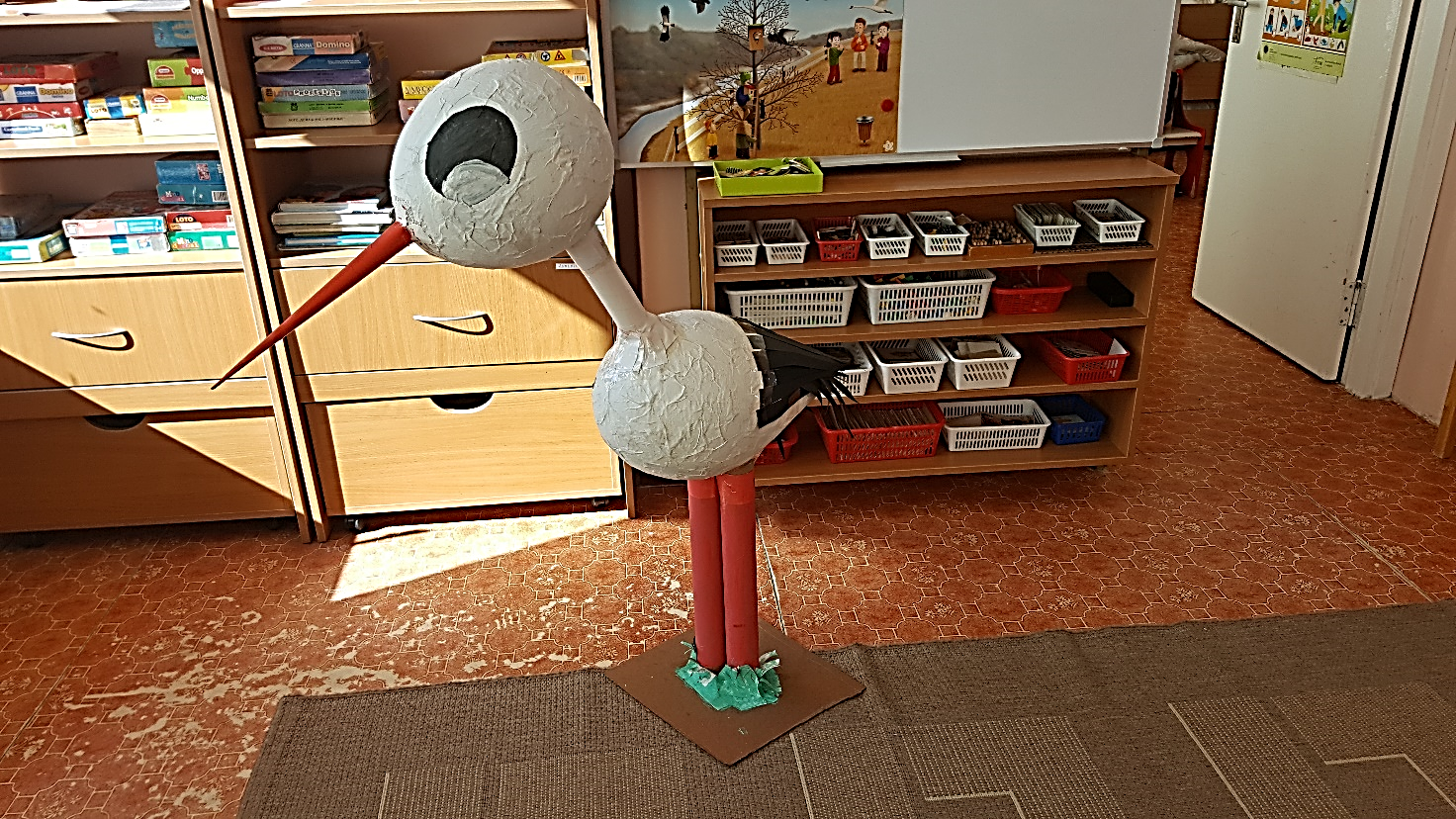 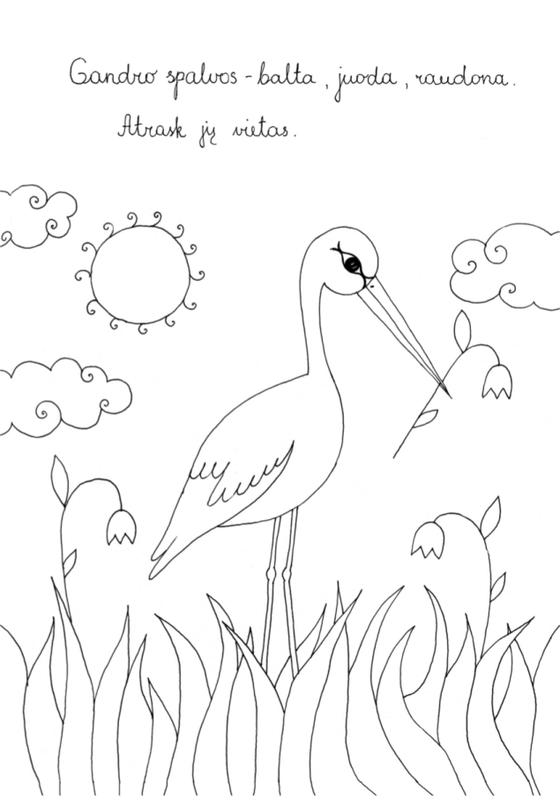 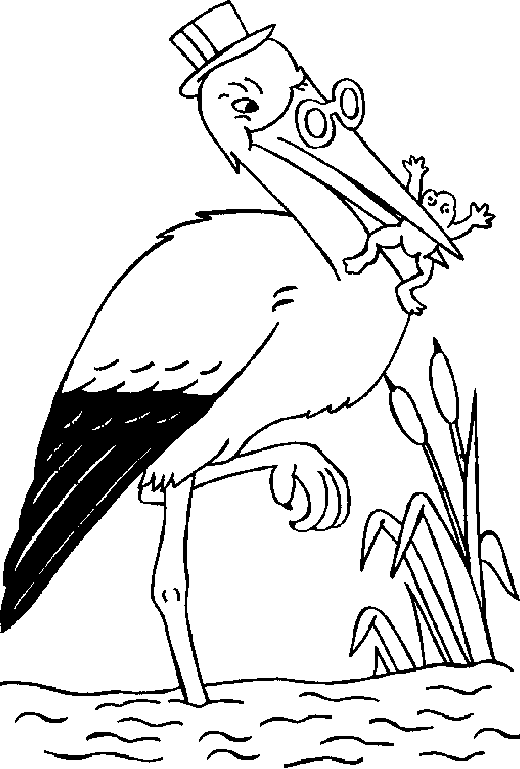 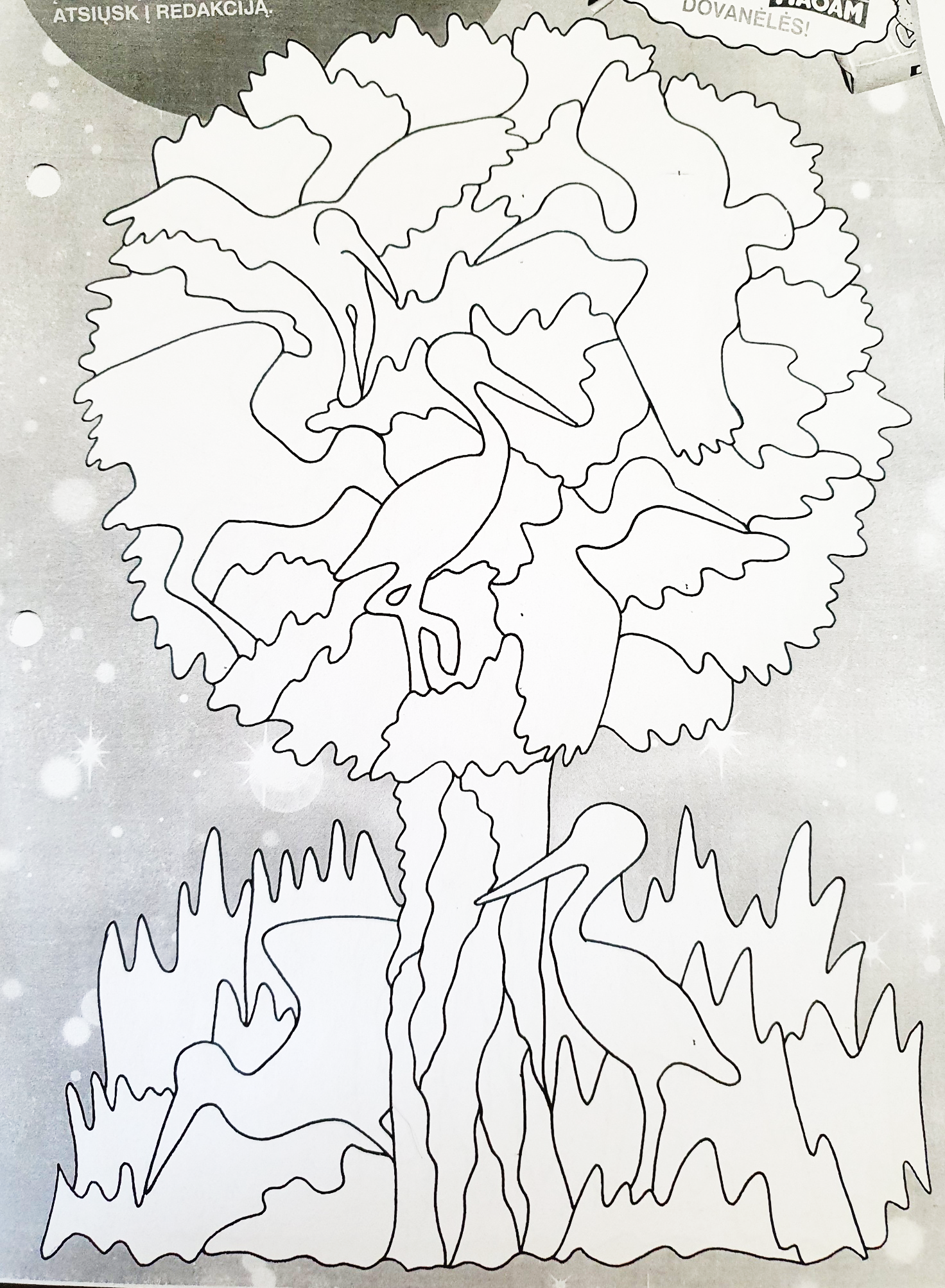 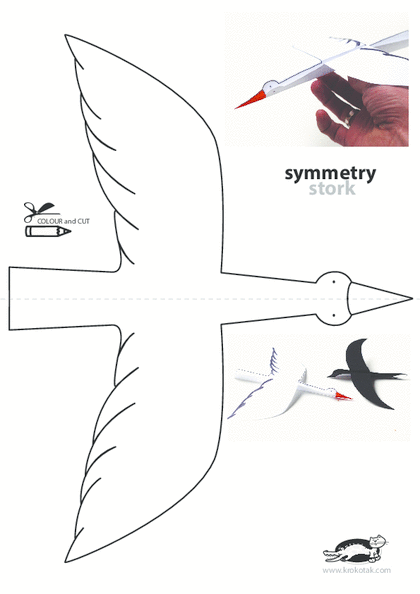 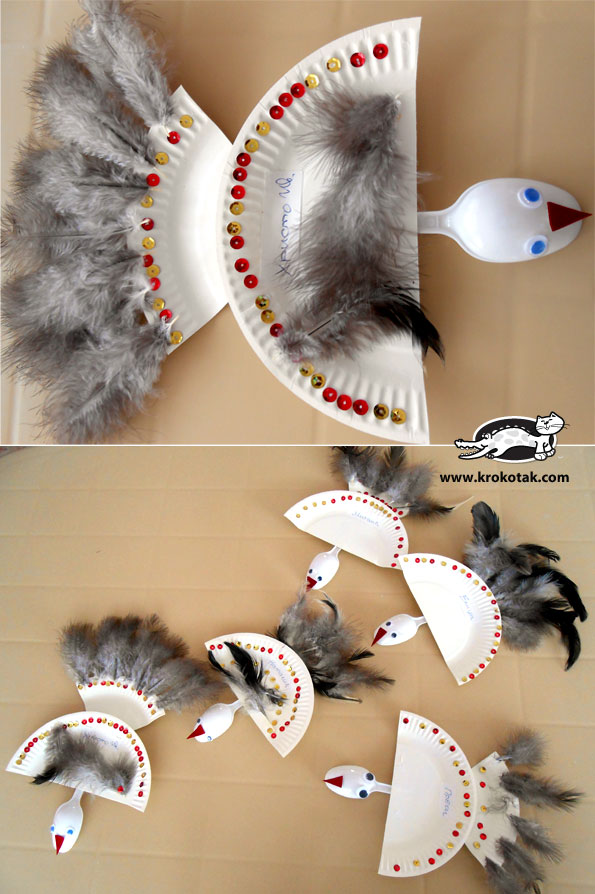 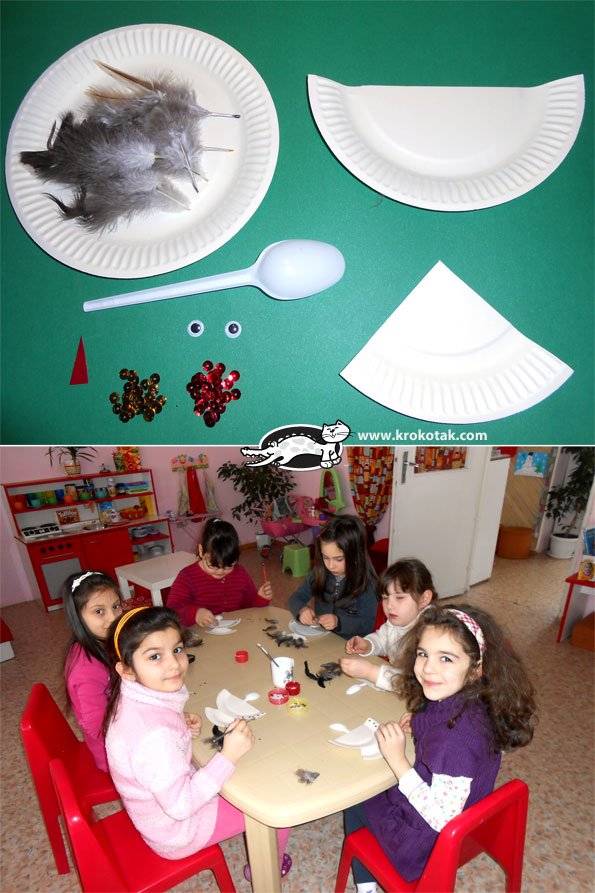 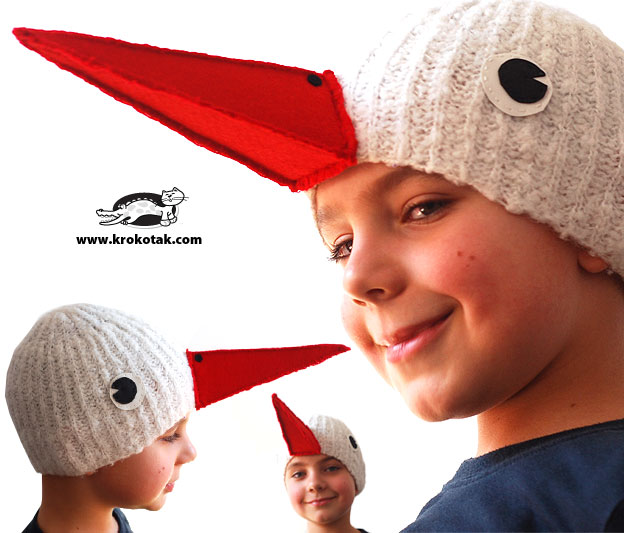 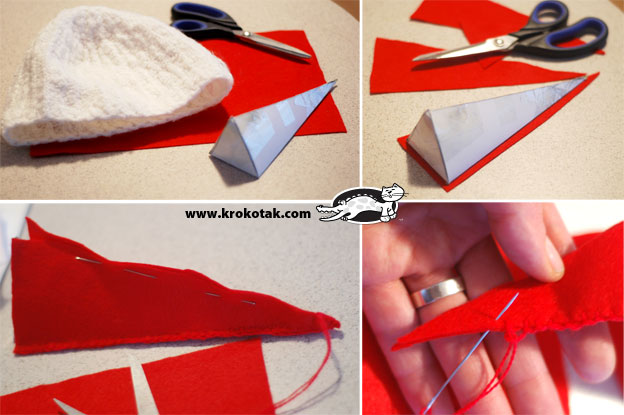 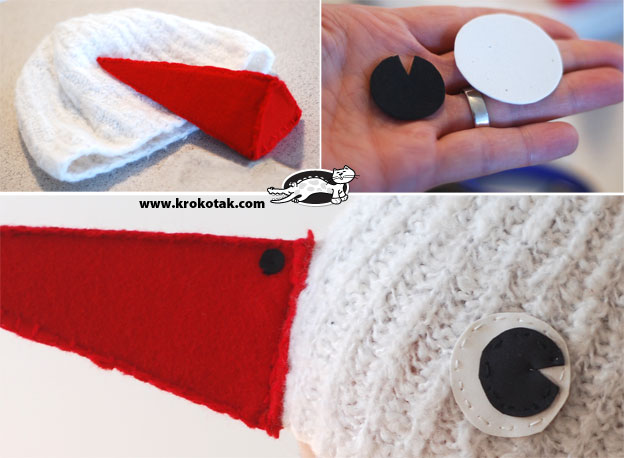 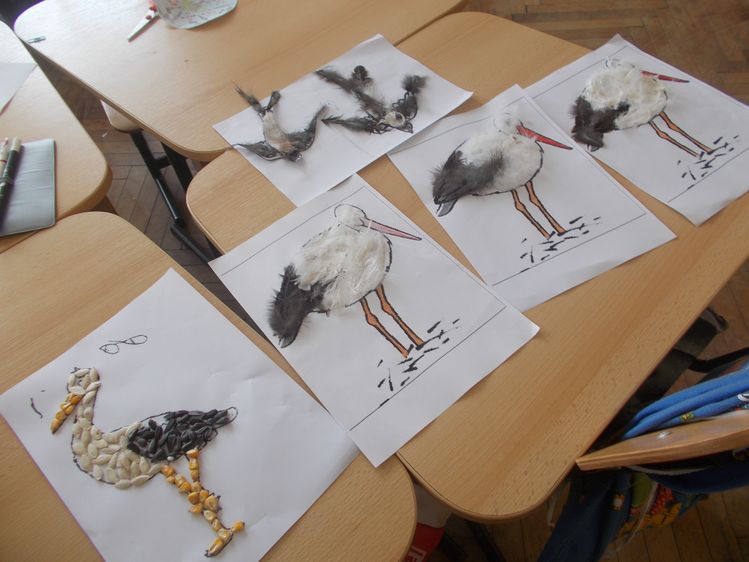 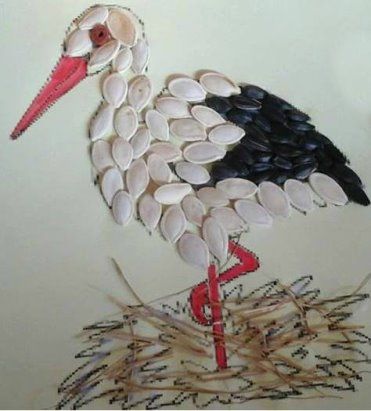 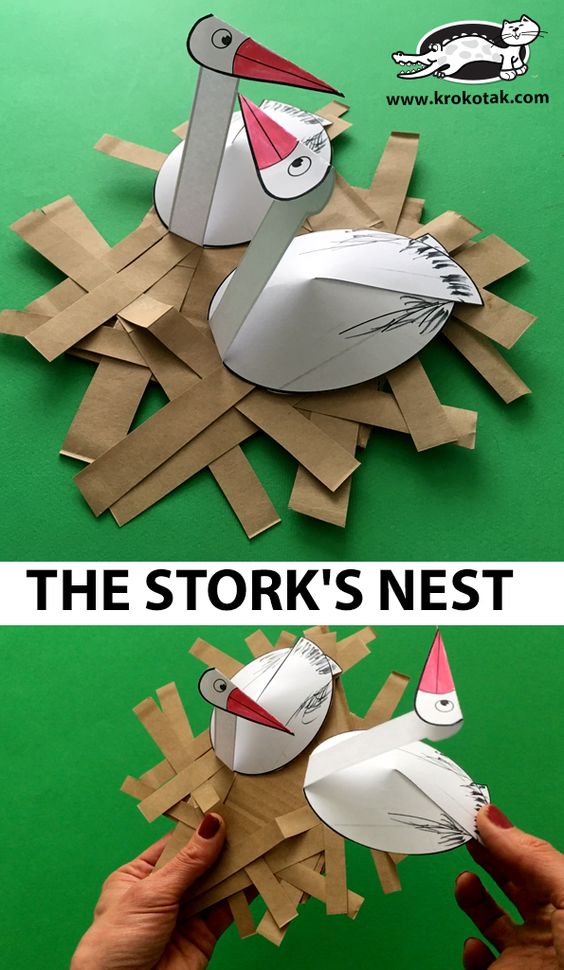 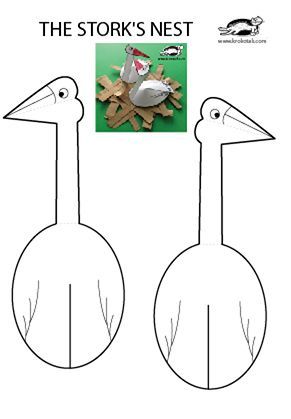 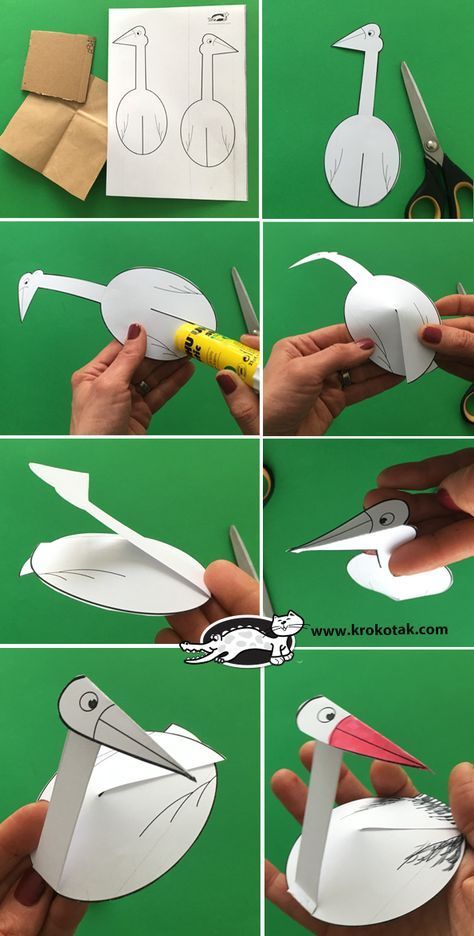 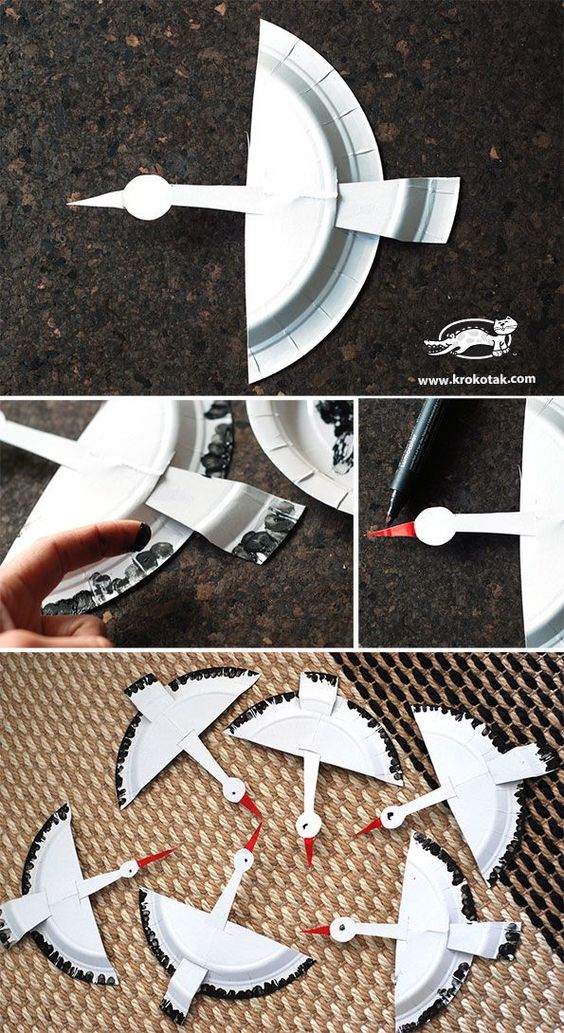 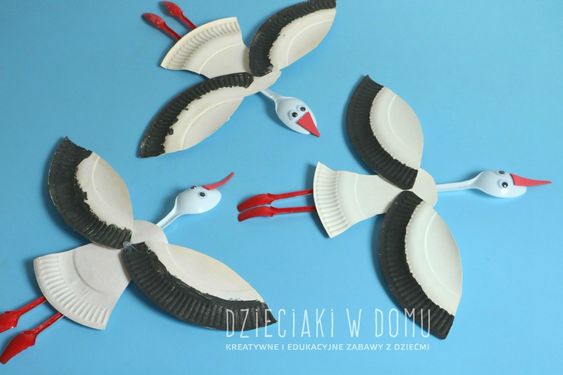 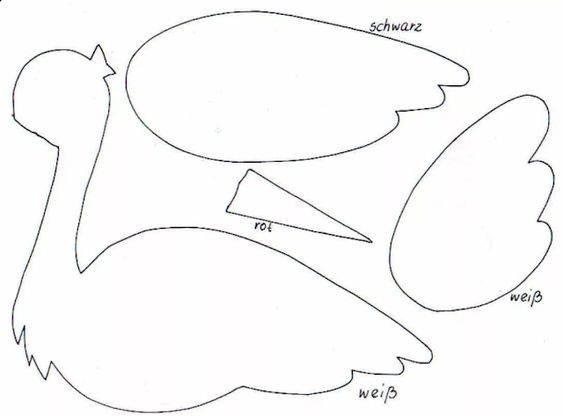 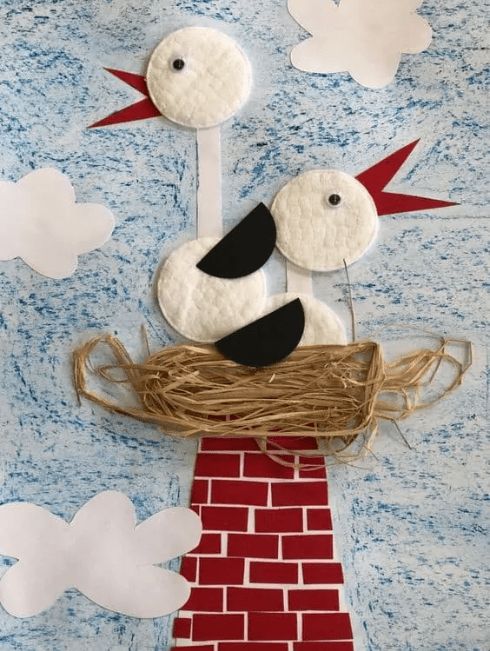 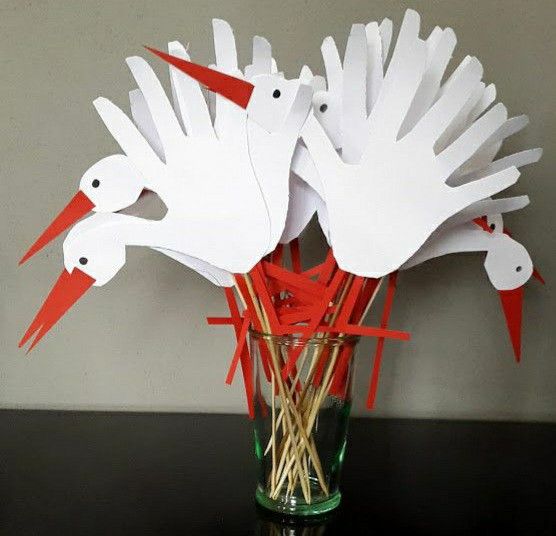 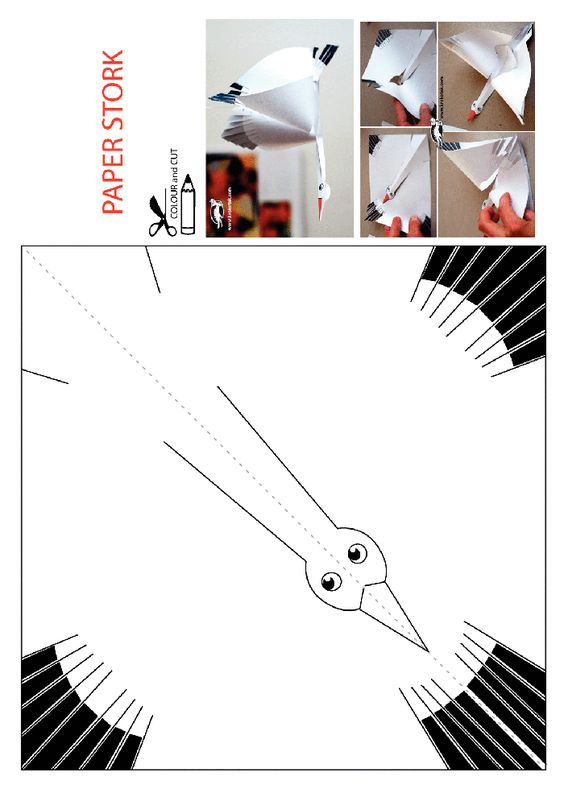 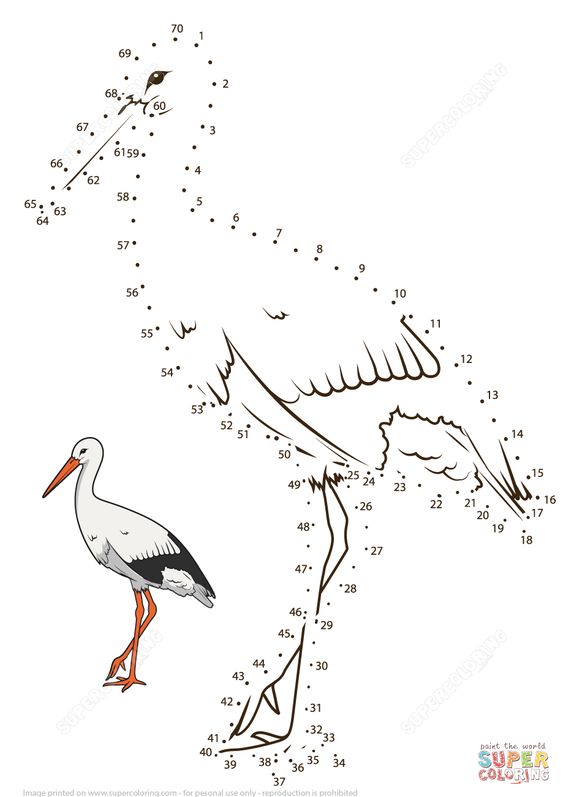 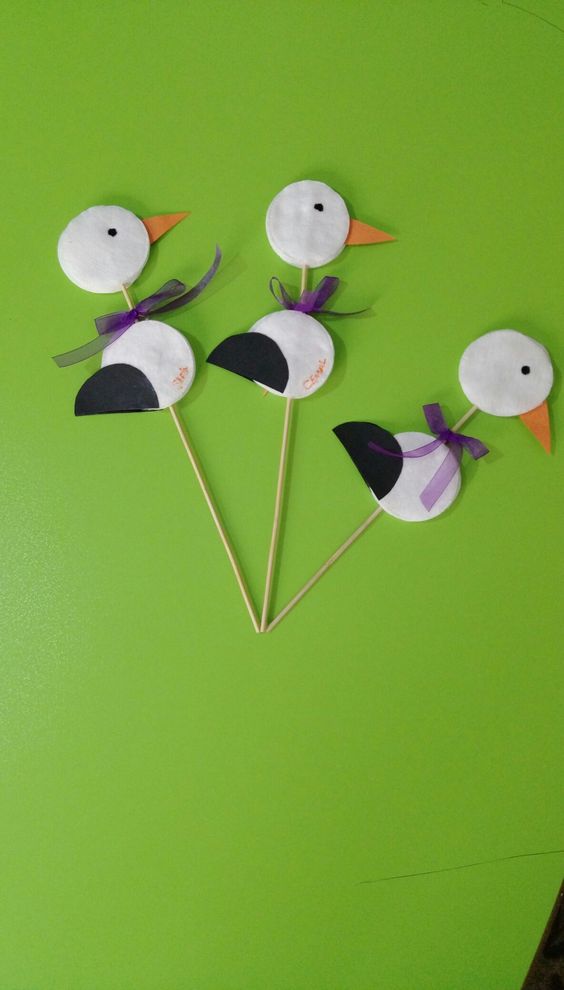 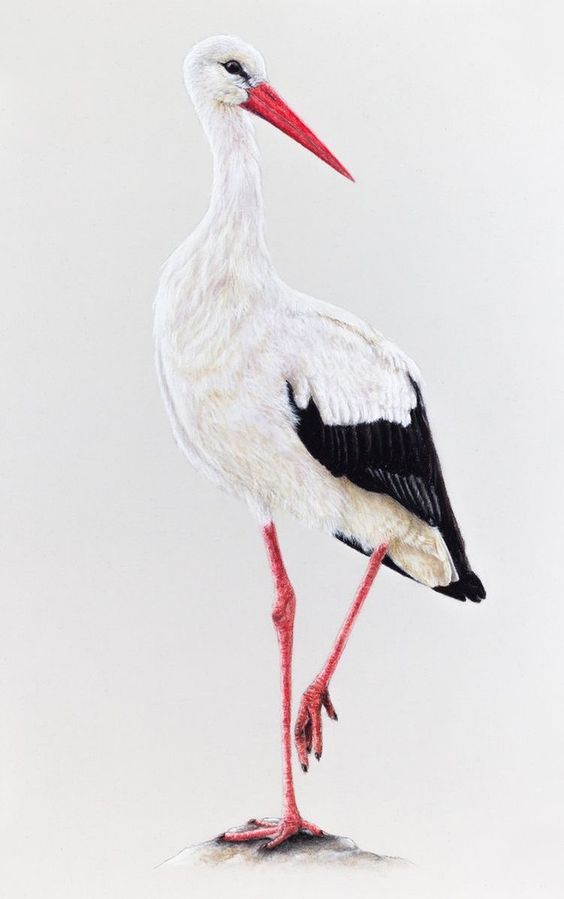 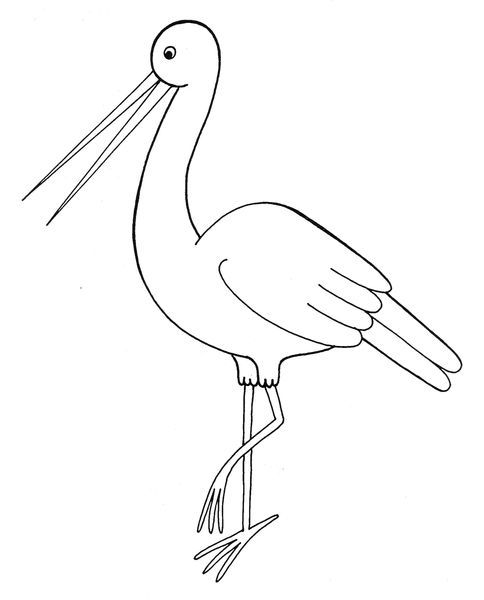 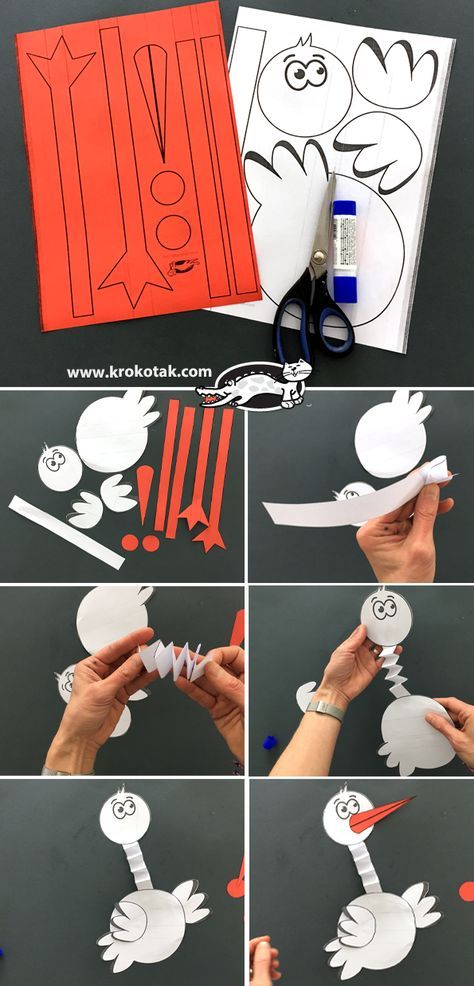 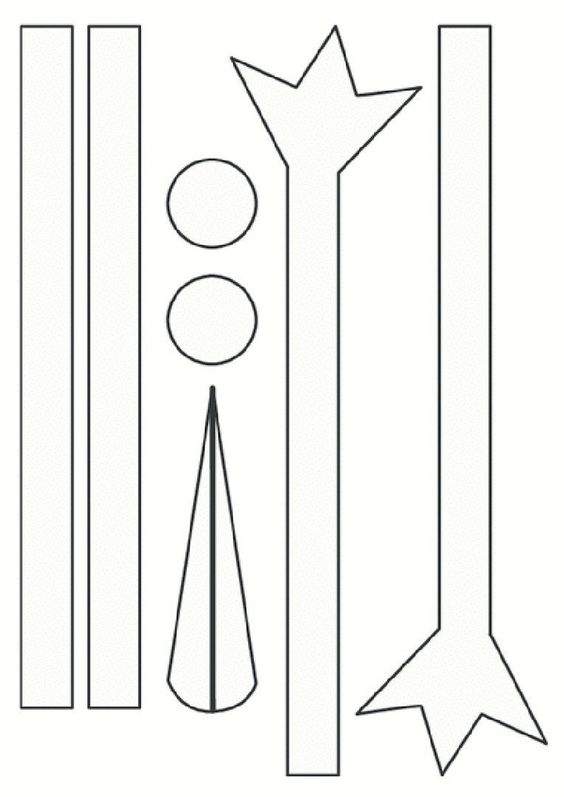 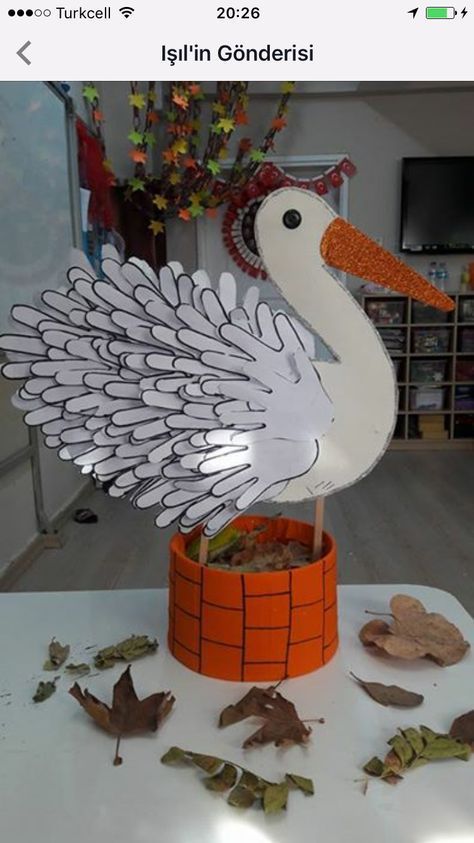 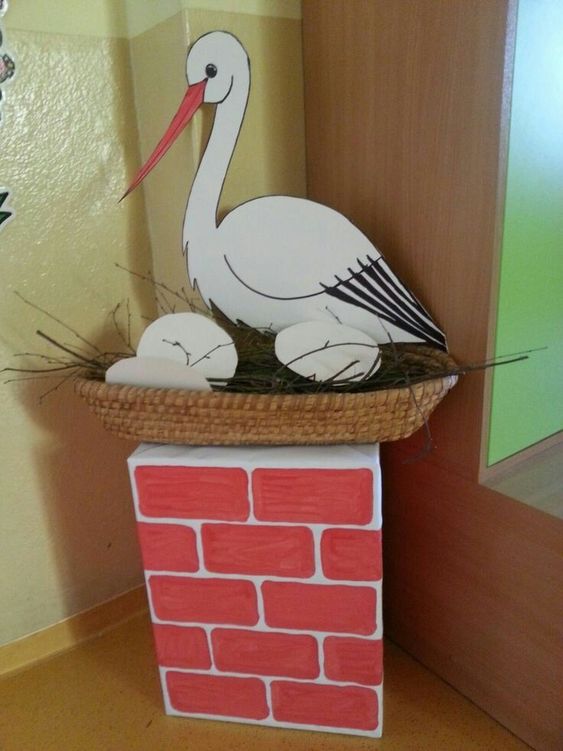 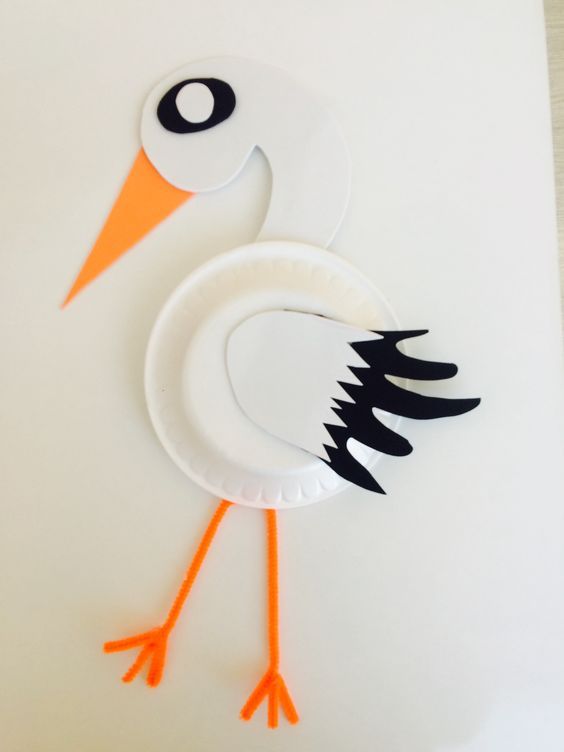 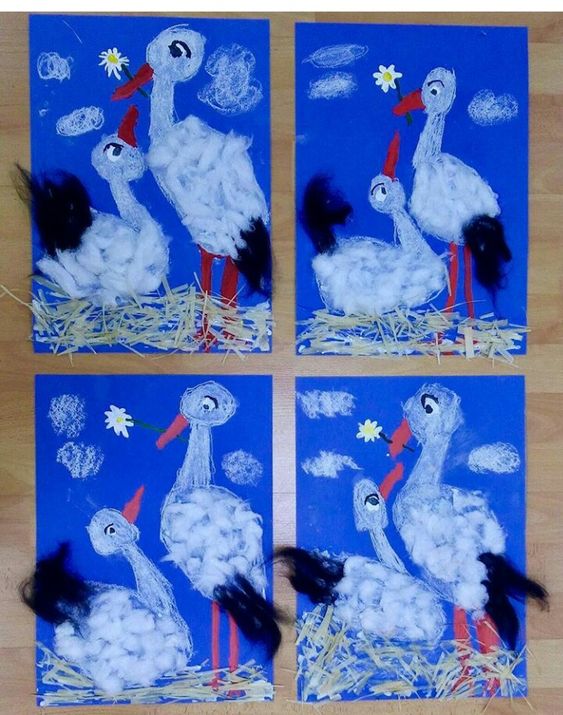 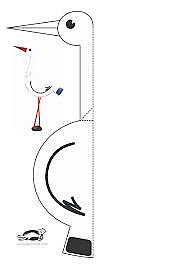 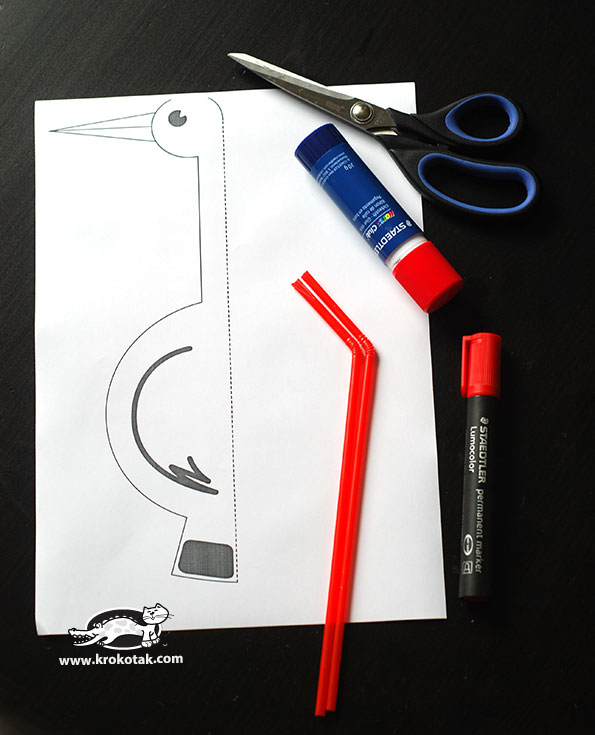 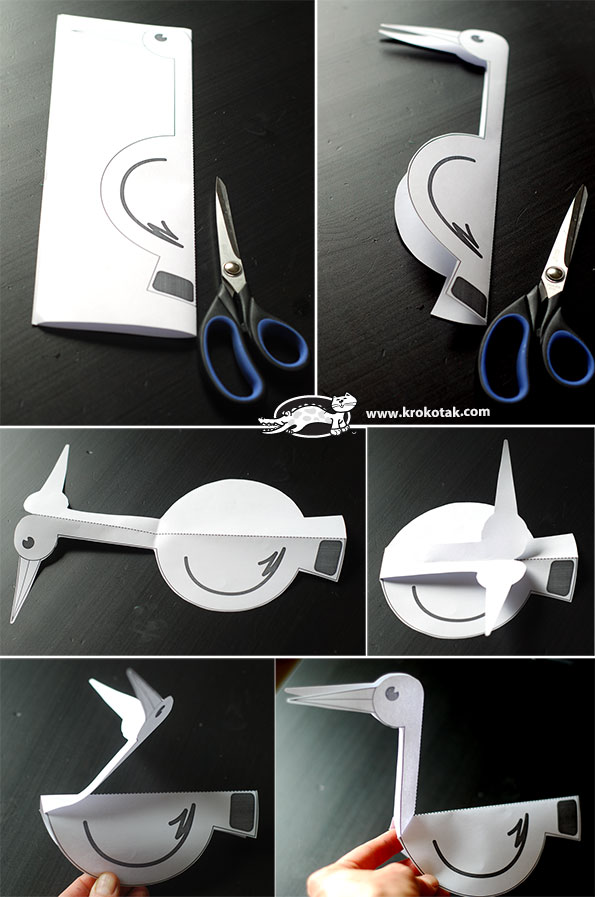 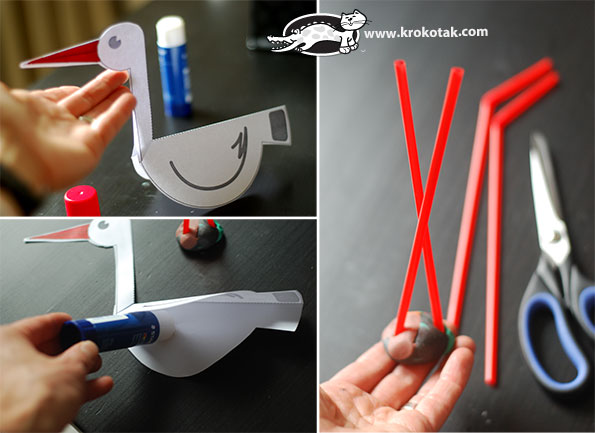 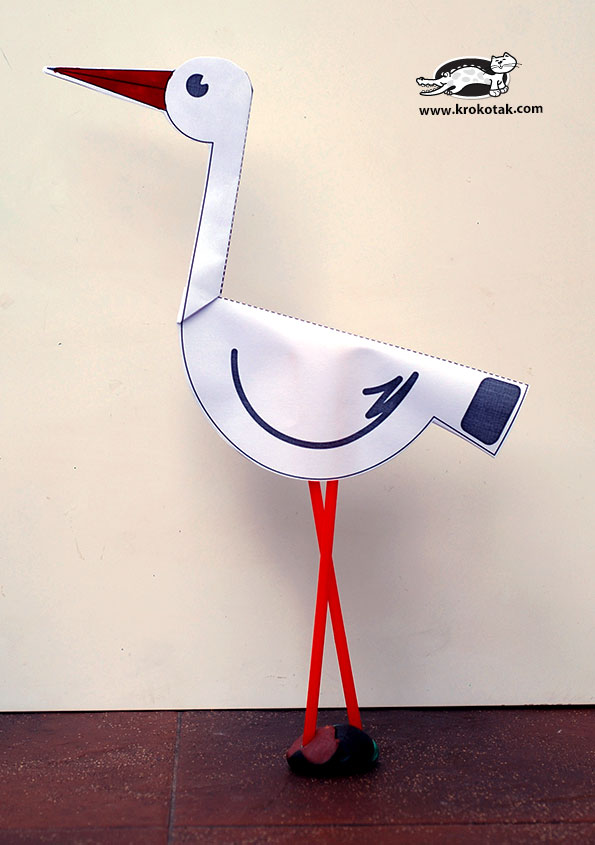 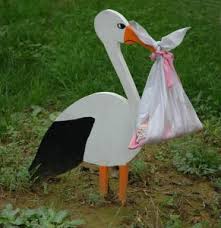 AR GANDRAS ATNEŠA VAIKUS?